Учебный план / учебный график (переподготовка с C на В)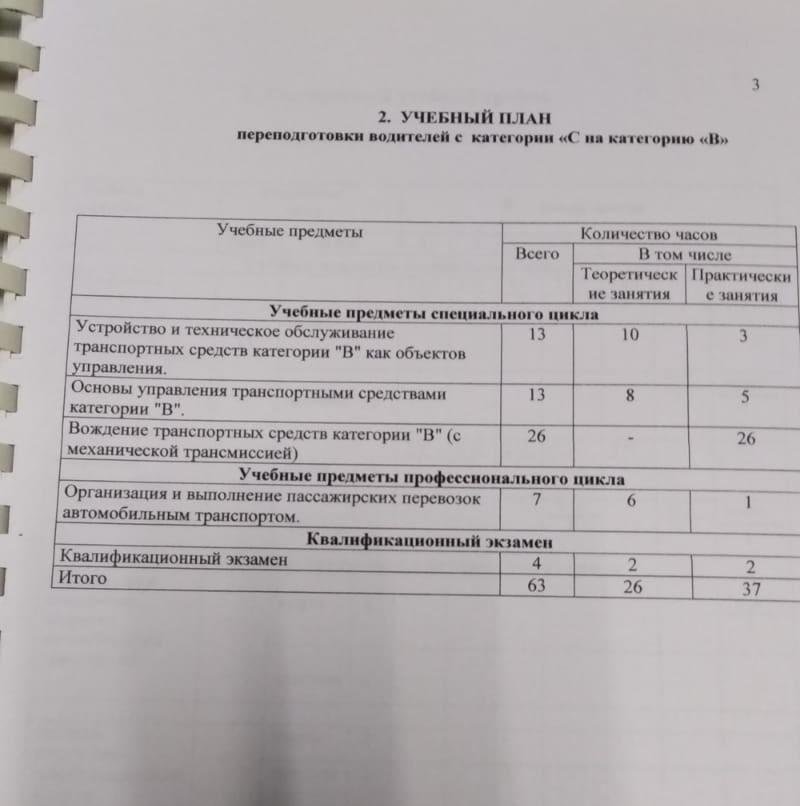 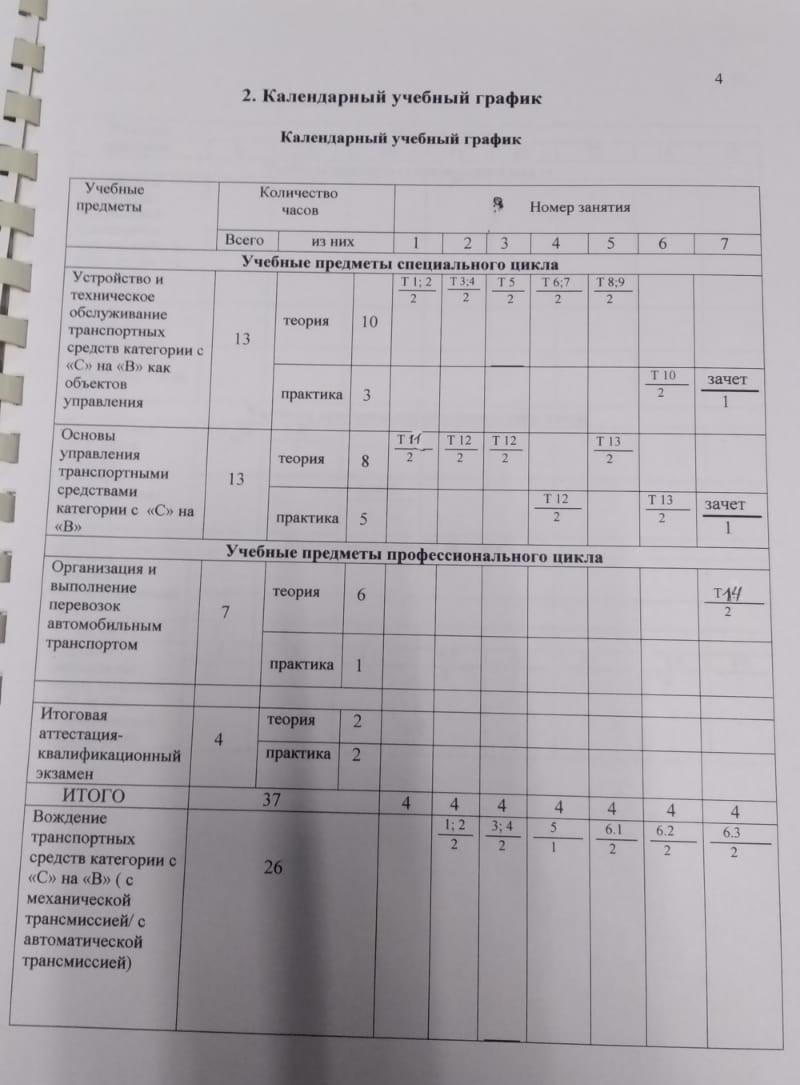 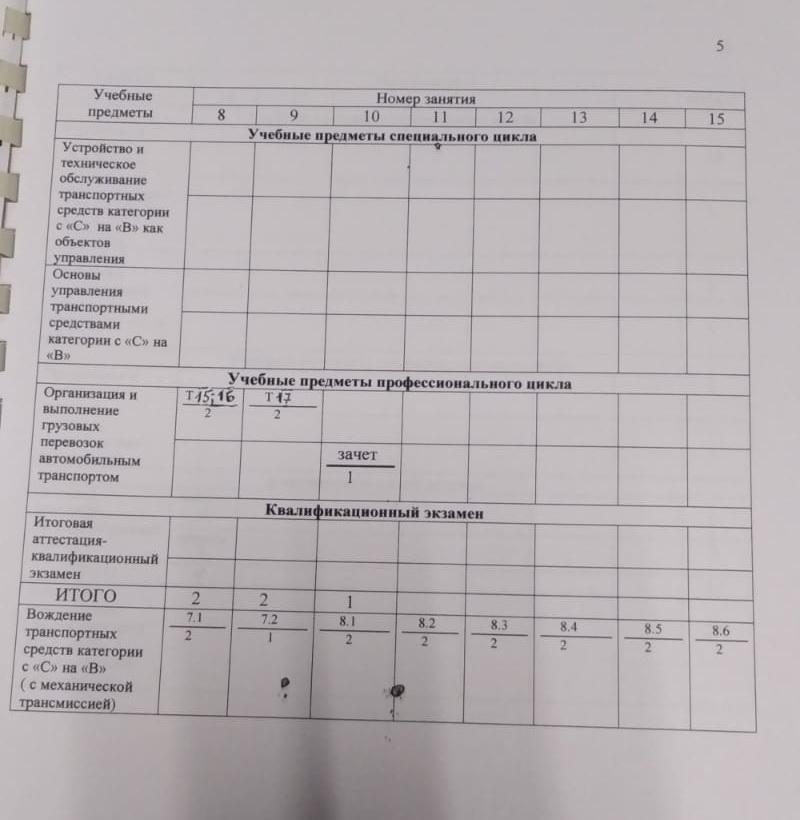 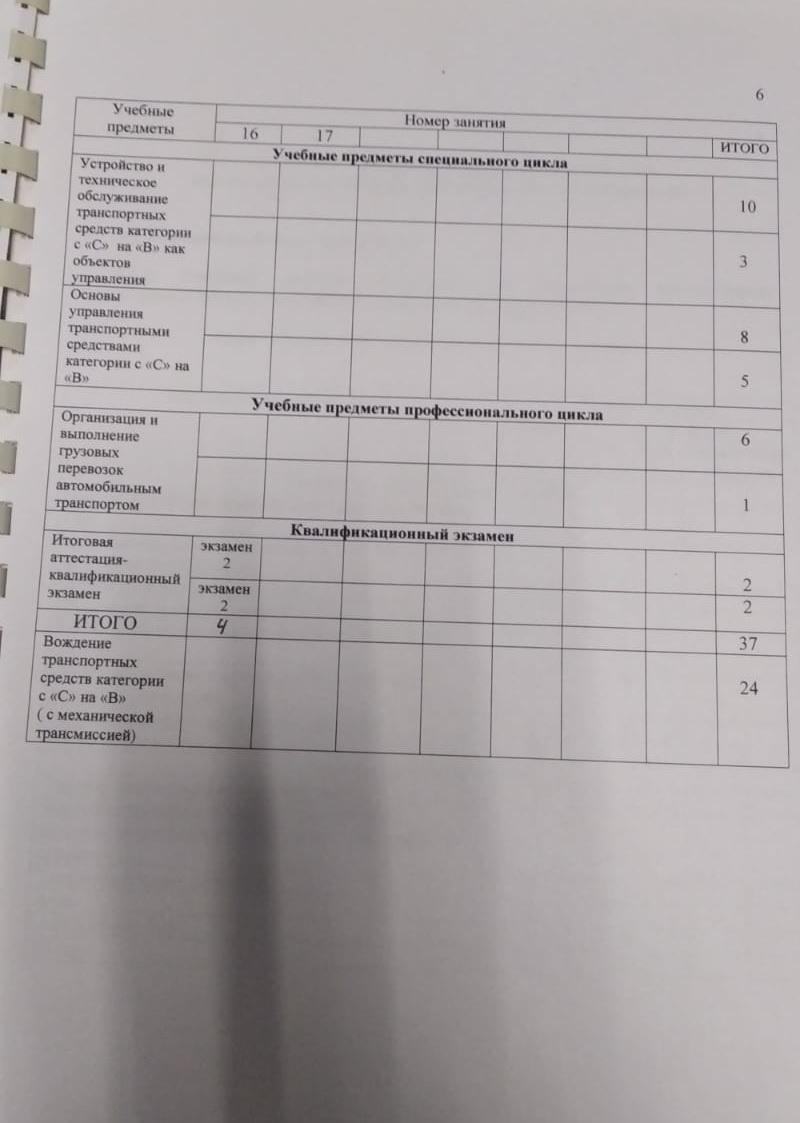 